Barel CUP Trnovec nad Váhom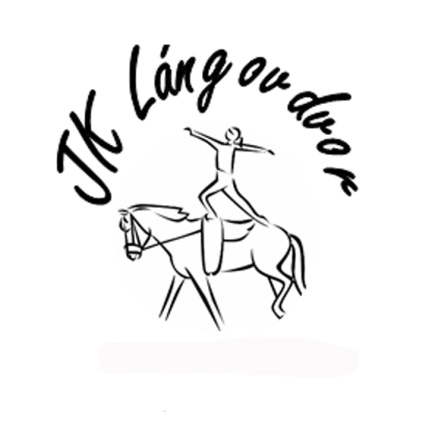 28. január 2017Organizátor: Občianske združenie Farao-Trnovec nad VáhomMiesto konania: Kultúrny dom Trnovec nad VáhomDátum konania: 28.1.2017Tel: 0907 724 648, Martina SýkorováPrihlášky: jk.farao@azet.skRiaditeľ pretekov: Martina SýkorováVýpočtové stredisko: Laura LenčéšováRozhodcovia: Zuzana Bačiak-Masaryková, Denisa BelákováVŠEOBECNÉ INFORMÁCIESúťaže :1. Súťaž jednotlivcov muži, ženy 	- kategória S3*, J2*, D1*, D2*2. Súťaž skupín 			- kategória S3*, J2*, D1*3. Súťaž dvojícTypy súťaží:S3* kategória senior 		- povinná zostava 3, voľná zostavaJ2* kategória junior 		- povinná zostava 2, voľná zostavaD1* kategória Mladšie deti	- povinná zostava 1, voľná zostavaD2* kategória Staršie deti	- povinná zostava 2, voľná zostavaJ2* Skupiny Juniori		- voľná zostavaS3* Skupiny Seniori		- voľná zostavaD1* Skupiny Mladšie deti	- voľná zostavaDvojice 			- voľná zostavaVŠEOBECNÉ PODMIENKYCviky sa cvičia a hodnotia podľa pravidiel SJF platných od 1.1.2016. Výpočet výsledku: Bude sa postupovať rovnako ako pri pretekoch SVP avšak bez udelenia známky za koňa. SVK doporučuje trénerom v prípade zostavovania voľných zostáv využiť viac kreativity, t.j. predvádzané zostavy nemusia byť totožné ako tie, ktoré cvičenci cvičia na preteku na koni. Môžu obsahovať aj obtiažnejšie prvky, ktoré by cvičenci bežne na koni zvládnuť nemuseli. Cieľom je rozvíjať vo voltižéroch kreativitu, poskytnúť im priestor aby sa naučili nové cviky a tak celkovo podporili svoju voltížnu zdatnosť.Rozhodcovské listiny rozhodcov 3 a 4 si je potrebné priniesť so sebou. K stiahnutiu sú na webstránke www.voltiz.sk. POZOR na správne listiny pre kategóriu D1 - jednotlivcov!!!V súťaži poradie štartov jednotlivých klubov určí organizátor!! Poradie cvičencov organizátor zohľadní podľa zaslaných prihlášok.K dispozícii bude jeden nácvičný a jeden súťažný sud.UZÁVIERKY PRIHLÁŠOKAkceptované budú iba prihlášky zaslané do 20.01.2017 na adresu: jk.farao@azet.sk Všetky prihlášky musia byť písomné a musia obsahovať mená cvičencov, ich rok narodenia, kategóriu. Na prihlášky použite excelový súbor „Prihlášky barel pretek“, ktorý je dostupný na webstránke www.voltiz.sk v sekcii Voltížne pravidlá SR.ŠPECIÁLNE PRAVIDLÁPretekári:Poplatky: Poplatok je 5,- € na účastníka pretekuStrava: Bude k dispozícii donášková služba a v mieste konania bufet.CENYVšetci súťažiaci budú ocenení.REKLAMAJe povolená.ZODPOVEDNOSŤVšetci účastníci sú osobne zodpovední za škody, ktoré spôsobia sami tretej strane. Usporiadateľ nepreberá žiadnu zodpovednosť za účastníkov pretekov!ČASOVÝ ROZVRH PRETEKOV(organizátor si vyhradzuje právo časových zmien v programe, bude spresnený podľa počtu prihlásených pretekárov)28.1.2017 – sobota8:30 	schôdza vedúcich ekíp9.30 	súťaž jednotlivcov mladšie deti, staršie deti, junior, senior – povinná zostava a voľná zostavaSúťaž skupín – voľná zostavaSúťaž dvojíc – voľná zostava 	VyhodnotenieRozpis schválený 30.12.2016		       Za voltížnu komisiu SJF: Marián Pavľakseniorjednotlivciod 15 r.seniorskupinabez obmedzeniajuniorjednotlivci12-18 r.juniorskupinado 18 r.staršie detijednotlivci9-12r.mladšie detijednotlivcido 9r.skupinado 9r.dvojicebez obmedzenia